
Benefiting
The Children’s Heart Foundation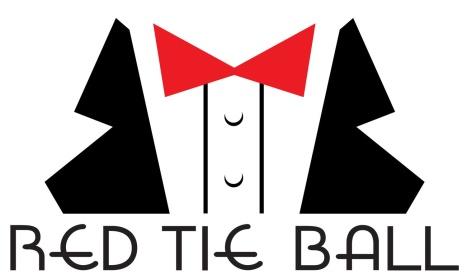 Red Tie Ball Congenital Heart Defect Champion Award CriteriaThe Congenital Heart Defect Champion Award recognizes significant contributions to the Illinois congenital heart defect (CHD) community by an individual. The individual may be a medical/health care professional, an advocate, or a volunteer. To nominate an individual for this award, please complete the attached form and submit the items outlined in the nomination packet below.*Nomination deadline to be considered for the 2019 CHD Champion Award is May 31st, 2019.  This will be awarded at The Children’s Heart Foundation’s 6th annual Red Tie Ball on December 7, 2019. Congenital Heart Defect Champion Award CriteriaTo be considered for this award, the nominee must have demonstrated a sustained contribution and commitment to the Illinois CHD community in a minimum of one of the following areas: Patient care and/or Treatment – Nominee has demonstrated a significant commitment to the Illinois CHD community via professional service in the medical or health care settings. Nominee has gone above and beyond the typical expression of his/her professional role, enhancing the quality of life of CHD children and/or their families.  Nominee should also have distinguished his/herself through leadership and/or personal dedication.Research and Innovation – Nominee has devoted much of his/her professional life to CHD research as an investigator (either primary or collaborative). Nominee’s research has had a broad impact on the medical care of individuals with congenital heart disease, ideally children with CHD. Advocacy and Volunteerism – Nominee has provided outstanding support and/or resources for CHD patients and families in the forms of programs, legislative/regulatory advocacy, scholarships and/or fundraising.  Nominee has served the CHD community with excellence; volunteering their own time and/or organizing others to volunteer in ways that honor and support CHD families, projects and/or charitable organizations. 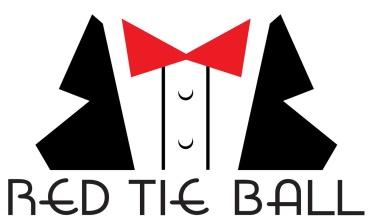 Nominator InformationName_____________________________________________________________________________Title ______________________________________________________________________________Relationship to Nominee______________________________________________________________Address_____________________________________________________________________________________________________________________________________________________________Phone numbers _____________________________________________________________________Email address_______________________________________________________________________Nominee InformationName_____________________________________________________________________________Title ______________________________________________________________________________Address_____________________________________________________________________________________________________________________________________________________________Phone numbers _____________________________________________________________________Email address_______________________________________________________________________Each nomination packet should include: Letter of nomination (Please describe in detail how this nominee meets the criteria) Supporting letters (from colleagues, professionals, patients or families)Letters of commendation, awards, newspaper articles or other information (Optional) Curriculum vitae of nominee where applicable or available (Optional)Send nomination to: chfilboard@childrensheartfoundation.org by May 31st, 2019